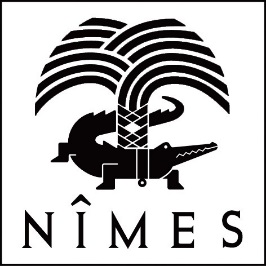 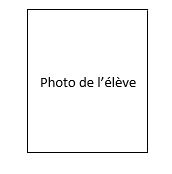        Conservatoire à Rayonnement Départemental            Musique, Danse et Art DramatiquePIECES A FOURNIR :Frais de dossier 15,00 € (chèque libellé à l’ordre du trésor public)Justificatif de domicile datant de moins de 3 mois (facture EDF ou  GAZ ou EAU ou attestation ou relevé organisme CAF,  MSA, CPAM …), attestation d’assurance habitation locative ou propriétaire occupant 1 photo d’identité récenteCertificat de scolarité suivie dans d’autres Conservatoires (le cas échéant)Identification de l’ElèveNom/Prénom : …………………………………………………………………………Date de naissance : …………………………………………………………………………Lieu de naissance : …………………………………………………………………………Représentant légalMr ou Mme :……………………………………………………………………………………Adresse :………………………………………………………………………………………..Code postal :……………………………………………………………………………………Ville :……………………………………………………………………………………………Téléphone domicile :……………………………………………….Téléphone bureau :…………………………………………………Téléphone mobile :…………………………………………………Courriel :…………………………………@…………………………Attention la convocation est envoyée par courriel, écrire bien lisiblementENSEIGNEMENT ARTISTIQUELes disciplines instrumentales sont facultatives et hors dispositifs□ Débutant : Si oui : Discipline instrumentale sollicitée :□ Non débutant :Discipline pratiquée :……………………………………………………………………………..Nombre d’années de pratique :…………………………………………………………………...Ecole de Musique, Conservatoire, autre enseignement :…………………………………………Pratique d’une chorale :              oui    non   Si oui dans quel cadre ? ………………………………………………………………………………  * La pratique instrumentale est possible en dehors de la classe CHAM à dominante vocale dans le cadre d’une inscription au conservatoire. Se renseigner auprès du Conservatoire sur les tarifs et les modalités au mois de mai.ENSEIGNEMENT ARTISTIQUE ACTUEL Etablissement scolaire actuel :……………………………………………………………………………Adresse :………………………………………………………………………………………………………………………………………………………………………………………………………………………………..Classe suivie en 2019/2020 :…………………………………………………………………………….CADRE RESERVE AU CONSERVATOIRE ADMISSION Cours FM :……………………………………………………………………………Atelier vocal : ………………………………………………………………………..ADHESIONS ET AUTORISATIONDROIT A L’IMAGE                □   autorise                                                   □ n’autorise pas Le conservatoire à photographier ou filmer mon enfant ou moi-même lors de manifestations publiques ou dans le cadre de son activité et à diffuser cette image sur les différents supports de communications ASSOCIATION DES PARENTS D’ELEVES  APEC□   Autorise                     □    n’autorise pasLe conservatoire à transmettre mes coordonnées personnelles à l’association des parents d’élèves.Signature Cette autorisation de transmission des coordonnées ne vaut pas adhésion ENGAGEMENTJe soussigné(e), (Prénom/NOM)  ……………………………………………□ M’engage à régler les frais de dossier  lors du dépôt du dossier de préinscription□ M’engage à régler les frais de scolarité si 2ème discipline hors dispositif CHAM □ Autorise, en cas d’accident,  l’hospitalisation de mon enfant □ Le cursus d’étude CHAM demeure obligatoire pendant toute la scolarité à l’école primaire (sauf cas de force majeur)□ Je reconnais avoir pris connaissance que les informations recueillies font l'objet d'un traitement informatique destiné à la gestion de la Mairie de Nîmes. Conformément à la loi "informatique et liberté" du 6 janvier 1978 modifiée en 2004 et au Règlement Général sur la Protection des données (RGPD 2016/679), vous bénéficiez d'un droit d'accès et de rectification aux informations qui vous concernent, que vous pouvez exercer en vous adressant à la Mairie de Nîmes – depuis le site nimes.fr, Rubrique Démarches-Protection des Données personnellesFait à Nîmes le …………………………………Signature :RENSEIGNEMENT SUR LE DISPOSITIF CHAMLa Classe à Horaires Aménagées CHAM est un dispositif gratuit seul les frais de dossier sont dus et non remboursables.Ce dispositif vise à favoriser la réussite scolaire et artistique des élèves scolarisés à Berlioz et inscrits au Conservatoire à Rayonnement Départementale de Nîmes. Elles doivent permettre aux élèves de suivre une scolarité dans les conditions les plus satisfaisantes possibles tout en développant parallèlement des compétences musicales particulièrement affirmées. Ces classes sont constituées autour d’un projet pédagogique équilibré que respecte la double finalité.Modalités dE PREInscriptionRetrait du formulaire de préinscription: Au Conservatoire de Nîmes ou à l’école Berlioz.Ces formulaires peuvent être téléchargés sur le site internet du Conservatoire : www.nimes.fr   culture  conservatoireDépôt des dossiers préinscription renseignés et accompagnés des pièces à fournir au Conservatoire de Nîmes avant le  25 mars 2020:CONSERVATOIRE DE NÎMES - Scolarité CHAM2, rue de la Prévôté30000 NîmesProcédure d’admissionUn test d’admissibilité est organisé par le Conservatoire le : Jeudi 7 mai 2020 à partir de 9h à l’école Berlioz 6, rue St Castor 30000 NÎMES TEL : 04 66 67 86 12Pour les débutants, ce test ne réclame aucune connaissance musicale préalable.- Tous les candidats sont convoqués par courriel.- Après les tests d’admissibilité, une commission présidée par l'inspecteur d'académie ou son représentant, est chargée de donner son avis sur les candidatures début Mai- La commission fait une proposition qui prend en compte le niveau scolaire de l'élève, ses appétences en musique, mais aussi et pour une part importante, son projet personnel et sa motivation.- l’affectation définitive sera prononcée par l’Inspection Académique courant Juin.